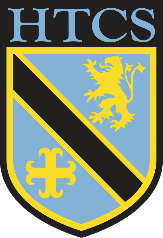 TOPIC: EXTENDED PROJECT -ABSTRACT PAINTINGI can….RAGTo improve I will…Use the  hand building techniques in clay with confidence and skillRefine my skills by practicing coiling, slab-building, pinch potsRealise my ideas from my design  into a successful design for a clay sculptureContinually evaluate my work and make improvements in line with the feedback providedProduce a range of mark-making effects in paintLook at the work of Rex Ray and re-create some of the effects he uses in his workProduce a successful composition for a painting in response to the work of Rex RayProduce a series of abstract paintings/collage developed in response to the work of Rex RayWeekLearning FocusSkillKey Words1Making and completing final piece (structure)3D building and modelling skills with clayStructure, texture, relief work, piercing, carving, score and slip2Making and completing final piece (sculpture and form)3D building and modelling skills with claySculpture and form3-4Making and completing final piece (surfaces and finishing)3D building and modelling skills with claySurface, texture, contrast and variation5Abstract compositionMark-making experimentsRefining skills, drawing skills, mark-making skillsContrast and variation, composition, pattern, texture6-7Abstract PaintingPainting skills, mark-making skills, colour mixing skillsDeveloping ideas, Depth, contrast and variation, primary colours, tertiary colours, harmonious colours, contrasting colours, effects, techniques